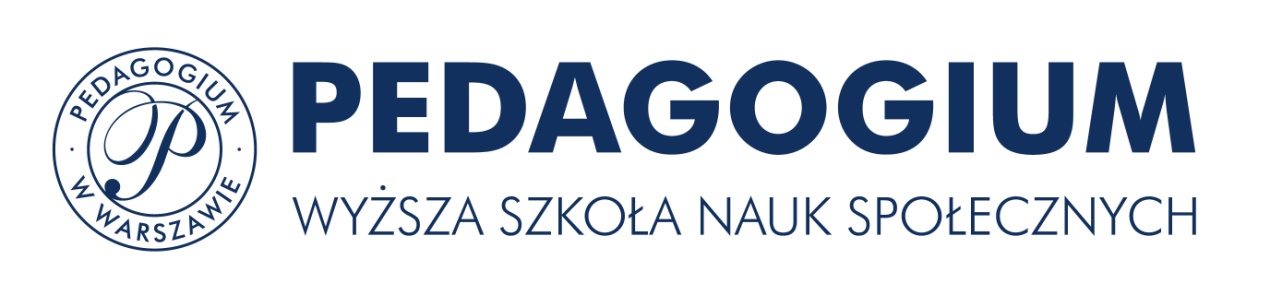 ZESZYT PRAKTYK - PRACA SOCJALNAImię i nazwisko: 	………………………………………………….	Specjalność: 	………………………………………………….	Tryb studiów: 	………………………………………………….	Nr albumu: 	………………………………………………….PRAKTYKA WSTĘPNAZatwierdzenie praktyk na uczelni………………………………………………………………………………………………………………………………..PRZEBIEG PRAKTYKTydzień od….………...……..….do….……..………………….Zatwierdzenie przez opiekuna praktyk w placówce…………………………………………………………………………….Praktyka ZawodowaZatwierdzenie praktyk na uczelni ……………………………………………………………………..PRZEBIEG PRAKTYKTydzień od….………...……..….do….……..………………….Zatwierdzenie przez opiekuna praktyk w placówce…………………………………………………………………………….PRAKTYKA DYPLOMOWAZatwierdzenie praktyk na uczelni ……………………………………………PRZEBIEG PRAKTYKTydzień od….………...……..….do….……..………………….Zatwierdzenie przez opiekuna praktyk w placówce…………………………………………………………………………….OPINIA I OCENA OPIEKUNA............................................................................................................................................................................. ............................................................................................................................................................................. ............................................................................................................................................................................. ............................................................................................................................................................................. ............................................................................................................................................................................. ............................................................................................................................................................................. ............................................................................................................................................................................. ............................................................................................................................................................................. ............................................................................................................................................................................. ............................................................................................................................................................................. .............................................................................................................................................................................Ocena cyfrowa (z uwzględnieniem ocen „połówkowych”)……………………………………………………..Podpis opiekuna praktyk w placówce……………………………………………………..Data rozpoczęcia praktykiData zakończenia praktykiŁączny czas trwania praktyki(tyg./godz.)Pieczątka placówkiPieczątka i podpis dyrektora/kierownikaDataLiczba godzinRealizowane zadaniaData rozpoczęcia praktykiData zakończenia praktykiŁączny czas trwania praktyki (tyg./godz.)Pieczątka placówkiPieczątka i podpis dyrektora/kierownikaDataLiczba godzinRealizowane zadaniaData rozpoczęcia praktykiData zakończenia praktykiŁączny czas trwania (tyg./godz.)Pieczątka placówkiPieczątka i podpis dyrektora/ kierownikaDataLiczba godzinRealizowane zadania